Partie I : Mouvement rectiligne Exercice 1 :                                                                 Un vélo roule tout droit à la vitesse constante de 20 km/h par rapport à la route.1) Caractériser le mouvement du point situé au milieu du guidon :le référentiel étant le vélo ;le référentiel étant la route.2) On étudie le mouvement de la valve d’une roue du vélo. Citer un référentiel par rapport auquel ce mouvement est circulaire.3) Proposer une représentation approximative de la trajectoire de la valve, le référentiel étant le chemin.Exercice 2 :On lâche un mobile sur un banc a coussin d’air incline par rapport à l’horizontal. Avec un système enregistreur, on visualise les positions successives d’un point A du mobile. Les enregistrements sont séparés d’une durée τ = 40 ms.Les différentes positions de A sont repérées par l’abscisse x sur un axe parallèle à la trajectoire, l’origine O étant fixée à la position de départ de A. on obtient le tableau suivant :1) Calculer la valeur de la vitesse de A entre t = τ et t = 5τ2) Dresser le tableau des valeurs des vitesses instantanées de A en m.s-1 aux dates indiquées.Construire la courbe V=f(t). Échelle : 1cm pour 0,2 m.s-1 et 1cm pour τ.4) Trouver la relation mathématique entre V et t.5) Quelle est la nature du mouvement du mobile ? Justifier.Exercice 3 :Le document ci-après est une reproduction à échelle 1/2 des positions d’un point d’un palet en mouvement sur une table à coussin d’air. La durée entre deux inscriptions successives est τ =1/20 s;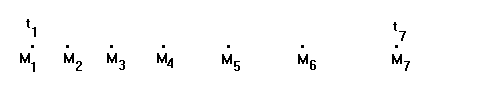 1) Que peut-on dire de la nature du mouvement d’un tel point ?2) Calculer la vitesse moyenne entre les instant t2 et t4 puis entre t5 et t7.3) Tracer les vecteurs vitesses instantanées de M aux dates t3 et t5. On précisera l’échelle.Exercice 4 :Le  mouvement  d'un  mobile M  sur  un  axe  x'Ox  comporte  deux  phases.  Les  distances d parcourues,  à  intervalles de temps réguliers τ = 20 ms,  par  le mobile depuis son  départ  en  O  (origine des espaces) sont consignées  dans  le tableau:1)  Représenter les différentes positions  du  mobile M  en  fonction  du  temps  sur  l'axe  x'Ox.2)  Indiquer  la  date  de  la  fin  de  la  première phase  du  mouvement  du  mobile  M.3)  Calculer  la  vitesse moyenne  du  mobile  entre  t = 0  et  t  = 3τ.4)  Calculer  les vitesses instantanées  de  M aux  dates  t = τ  et  t = 2τ. Représenter les vecteurs vitesses  et   à ces dates (échelle: 1cm→ 1m/s). Quelle est la  nature  du  mouvement  de  la  première  phase?5) En  choisissant  comme  origine des espaces le point  O  et  comme  origine des dates le début de  la  deuxième phase:a)  Donner  la  nature  du  mouvement  de  la  deuxième phase. Justifier.b)  Ecrire l'équation  horaire  du  mouvement de  la  deuxième  phase.c)  En  déduire  la  position  du  mobile  aux  dates  200ms et 300ms.Exercice 5 :Deux  personnes  P1  et  P 2  se déplacent en sens contraires  sur  un  axe  x'Ox. Leurs vitesses constantes respectives sont v1  et  v2.  Elles quittent  leurs  points de  départ  à  t = 0  au  même  moment. A  la  date  t=0s,  début  de  leur  mouvement, Rachid  étant  à  l'origine de l'axe x'Ox  et Youssef étant  à  900m  de Rachid avec une  abscisse positive.1)  Etablir les équations horaires des mouvements des deux personnes sachant  que :Pour  P1:  à  t = 0;  X01 = 0  et  à  t = 2s ; x = 6mPour  P2:  à  t = 0;  X02 = 900m  et  à  t = 100s  ;  x = 300mNB: P1  se  déplace  dans  le sens  positif  sur  l’axe x'Ox.2)  A  quelle date se croisent-elles ? Déterminer  leur  position à cet instant.3)  A quelle date la distance les séparant après leur rencontre vaut-elle 600m ?Exercice 6 :                                                          Deux  coureurs  A  et  B  font  une  course de vitesse  sur  une  piste rectiligne.  Chacun  se déplacent avec  une  vitesse constante. Ils  occupent  des positions successives  à  différentes dates  sur  la  piste. Soient  x1 et  x2  les positions successives respectives des  coureurs A et B. Les résultats de l'enregistrement des positions successives entre t = 0s à t =10s sont  donnés dans le tableau suivant :1) Tracer  sur  un  même  axe  (x'Ox) les positions successives des  deux  coureurs  à  l'échelle  lcm→5m.2) Déterminer les  positions  initiales  X01  et  X02  des  deux  coureurs.3) Etablir les équations horaires  X1(t)  et  X2(t)  des mouvements des  coureurs  A  et  B  en  fonction de leurs vitesses respectives V1 et V2.  En  déduire ensuite les valeurs  de  V1 et V2.4)  Le coureur A rattrapera-t-il le coureur B si la ligne d'arrivée est à 50m de la position initiale de A.5) Si non, quelle devrait être la valeur minimale de la vitesse du coureur A pour  qu'il  puisse rattraper  le  coureur B sur la ligne d'arrivée ?Exercice 7 :Un automobiliste effectue le trajet Toulouse - Paris. Il part de Toulouse à 6 h du matin. Il passe à Montauban à 6 h 27 min, le compteur kilométrique remis à zéro au départ de Toulouse indiquant xM=50 km. Il arrive à Cahors à 7 h 03 min (xC = 110 km) où il arrête 17 min pour prendre un petit déjeuner. Il passe à Brive à 8 h 35 min (xB = 310 km). Il arrive à Châteauroux à 12 h 15 min (xCh = 450 km) où il arrête 1h15min pour déjeuner. Il passe à Orléans 14 h 40 min (xO = 580 km) et il arrive enfin à Paris à 15 h 40 min (xP=700km).1) Tracer le diagramme du mouvement c'est-à-dire la distance parcourue en fonction du temps. Sur ce graphique, 1 cm → 80 min pour les durées, et 1 cm → 100 km pour les distances.2) Quelle est la vitesse moyenne de l’automobile entre Toulouse et Paris ?3) Sur quels trajets, entre deux villes, la vitesse moyenne de l’automobiliste est-elle la plus grande ? La plus faible ? Peut-on retrouver ces trajets rapidement à l’aide du diagramme du mouvement ?4) A l’aide du diagramme du mouvement, donner :a) la date à laquelle le compteur kilométrique indique 500 km,b) l’indication du compteur à la date t = 12 h.Exercice 8 :Un véhicule A de longueur ℓ=5,50m roule à la vitesse constante VA =90 km.h-1. Il double un camion B de longueur L=10m qui roule à la vitesse de VB =72 km.h-1. En admettant que le dépassement commence quand l'avant du véhicule A est à la distance d1 =20m de l'arrière du camion et qu'il se termine lorsque l'arrière du véhicule A est à la distance d2 =30m devant le camion, déterminer :1) La durée du dépassement.2) La distance parcourue par le véhicule A pendant le dépassement.3) La distance parcourue par le camion pendant le dépassement.Exercice 9 :Un avion de tourisme vole juste au-dessus d un train à la vitesse de 300 km/h par rapport au sol. Le train quant à lui a une vitesse de 100 km/h par rapport au sol. On envisagera deux cas:1er cas: les deux mouvements ont même direction et même sens2ème cas: l’avion vole suivant la même direction et en sens inverse du train.Déterminer par rapport au référentiel "train":1) la vitesse de l avion,2) la vitesse du sol,3) la vitesse d un passager assis du train.Exercice 10 :                                                               Un  automobiliste est immobilisé  dans  une  file  de  voitures  à  300 m  d'un  feu rouge.  Le  feu passe  au vert;  il  n'y restera  qu'une  minute.  La  file  démarre  à  la vitesse moyenne égale  à  15  km/h.1)  L'automobiliste a-t-il  une  chance  de  passer  1 ?2)  Déterminer sa position  par  rapport  au  feu lorsque celui-ci passera  au  rouge.Exercice 11 :Deux voitures A et B quittent Dakar pour se rendre à St Louis. Les deux villes sont distantes de 256 km. La voiture A roulant à la vitesse de 20 m.s-1 quitte Dakar à 8 h 15 min. La voiture B par contre quitte Dakar à 8h35min arrive à St Louis à 11 h 26 min.1) Quelle est la vitesse de la voiture la plus rapide ?2) Écrire les équations horaires des deux mobiles en prenant pour origine des dates (t = 0) l’instant de départ du mobile B. On appellera x1,  v1, x01, l’abscisse, la vitesse et l’abscisse à t = 0 du mobile A et x2, v2 et x02 l’abscisse, la vitesse et l’abscisse à t = 0 du mobile B.3) A quelle date et à quelle heure la voiture B rattrape la voiture A ?4) A quelle distance de St Louis a lieu le dépassement ?5) La voiture B pourrait-elle rattraper la voiture A si cette dernière roulait à 85 km.h-1 ?Exercice 12 :                                                        Établir à partir des graphiques suivants les équations du mouvement rectiligne uniforme correspondantes :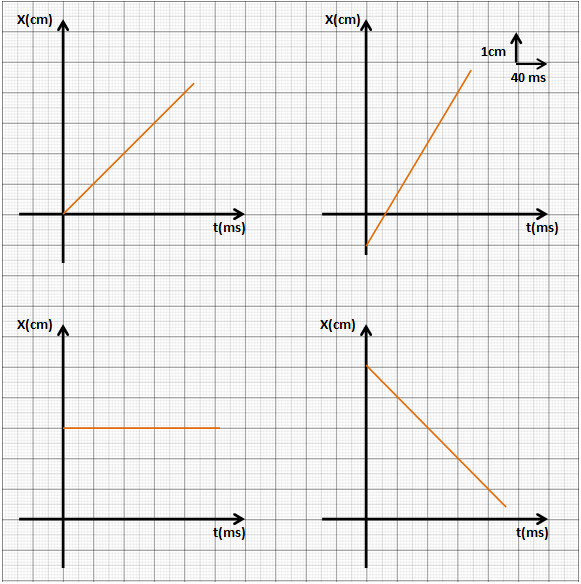 Partie II : Mouvement de rotationExercice 13 :Un disque a un diamètre d=17cm. Il tourne à 45 tours/min1) Calculer la fréquence du mouvement ainsi que la période.2) Calculer la vitesse angulaire du disque.3) Calculer la vitesse d'un point de la périphérie du disque et représenter le vecteur vitesse de ce point.Exercice 14 :La Terre tourne autour du Soleil en un an (365,25 jours). Sa vitesse est supposée constante et sa trajectoire circulaire. La distance Terre-Soleil est 150 millions de km.1) Calculer la vitesse moyenne de la Terre autour du Soleil.2) Calculer l’angle balayé par la Terre dans son mouvement autour du Soleil en une semaine.Exercice 15 :                                                                    On considère le schéma ci-contre à l’échelle    à des intervalles de temps τ = 60 ms.1) Monter que, de M0 à M14, le mouvement est circulaire. On déterminera pour cela le centre et le rayon R de la trajectoire.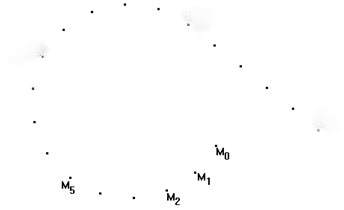 a) Calculer la valeur des vitesses instantanées ; ; . Les représenter (1cm→1,5m/s)b) Que peut-on dire d’un tel mouvement? Calculer la vitesse angulaire du mouvement.2) Monter que, de M14 à M19, le mouvement est rectiligne uniforme et calculer la valeur v de sa vitesse. Représenter  Exercice 16 :L'hélice d'un avion de tourisme de type DR400 possède une hélice bipale de 1,83m de diamètre. A pleine puissance du moteur, cette hélice tourne à 2700 tours/minute. 1) Déterminez la vitesse angulaire en rad.s-1 de cette hélice. 2) Calculez la vitesse à l'extrémité d'une pale, et comparez cette vitesse à la vitesse du son qui est d'environ 340 m.s-1Exercice 17 :                                                                               Un circuit de voitures électriques miniatures a la forme d’un anneau circulaire de centre O. Le rayon moyen de la piste intérieure est R=50cm et celui de la piste extérieure R′=60cm. Les deux automobiles sont animées de mouvements circulaires uniformes de vitesse V=1ms-1. A la date t0, elles passent respectivement aux points A et B.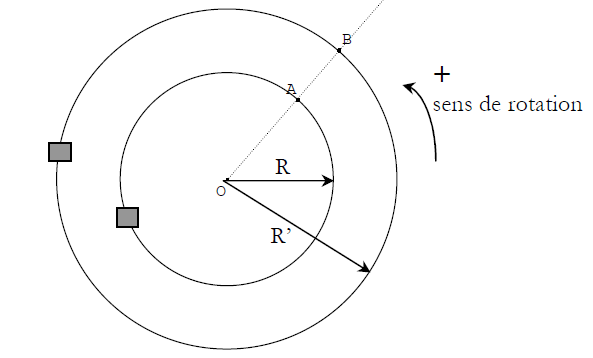 1) Combien de tours chaque voiture aura-t-elle effectué lorsque les deux voitures se retrouveront de nouveau simultanément en A et B ?2) Quelle durée s’écoulera entre ces deux passages ? __________________________________________________t0τ2 τ3 τ4 τ5 τ6 τ7 τ8 τ9 τ10 τX en cm04,28,713,418,624,029,835,842,249,056,0tτ2 τ3 τ4 τ5 τ6 τ7 τ8 τ9 τV en m.s-1t0τ2τ3τ4τ5τ6τ7τ8τd (cm)058101112131415t(s)0246810x1 (m)0816243240x2 (m)152127333945